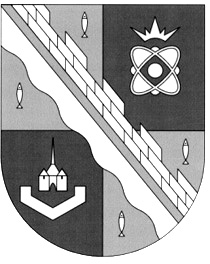                            администрация МУНИЦИПАЛЬНОГО ОБРАЗОВАНИЯ                                             СОСНОВОБОРСКИЙ ГОРОДСКОЙ ОКРУГ  ЛЕНИНГРАДСКОЙ ОБЛАСТИ                             постановление                                                     от 18/05/2023 № 1381Об утверждении порядка предоставления субсидии из бюджета сосновоборского городского округа на возмещение затрат в связи текущим обслуживаниеми капитальным ремонтом пожарных гидрантовВ соответствии со статьей 78 Бюджетного кодекса РФ и постановлением Правительства Российской Федерации от 18.09.2020 № 1492 «Об общих требованиях к нормативным правовым актам, муниципальным правовым актам, регулирующим предоставление субсидий, в том числе грантов в виде субсидий, юридическим лицам, индивидуальным предпринимателям, а также физическим лицам – производителям товаров, работ, услуг, и о признании утратившим силу некоторых актов Правительства Российской Федерации и отдельных положений некоторых актов Правительства Российской Федерации», администрация Сосновоборского городского округа п о с т а н о в л я е т:Утвердить Порядок предоставления субсидии из бюджета Сосновоборского городского округа на возмещение затрат в связи текущим обслуживанием и капитальным ремонтом пожарных гидрантов (Приложение).Общему отделу администрации (Смолкина М.С.) обнародовать настоящее постановление на электронном сайте городской газеты «Маяк».Отделу по связям с общественностью (пресс-центр) комитета по общественной безопасности и информации администрации (Бастина Е.А) разместить настоящее постановление на официальном сайте Сосновоборского городского округа.Признать утратившим силу постановление администрации Сосновоборского городского округа от 15.06.2021 № 1181 «Об утверждении Порядка предоставления  субсидий из бюджета Сосновоборского городского округа на частичное возмещение затрат в связи текущим обслуживанием и капитальным ремонтом пожарных гидрантов».Настоящее постановление вступает в силу со дня официального обнародования.Контроль за исполнением настоящего постановления возложить на заместителя главы администрации по безопасности, правопорядку и организационным вопросам Рахматова А.Ю.Глава Сосновоборского городского округа                                                             М.В.ВоронковУТВЕРЖДЕНпостановлением администрации Сосновоборского городского округаот 18/05/2023 № 1381(Приложение)ПОРЯДОКопределения объема и предоставления субсидий из бюджета Сосновоборского городского округа юридическим лицам, индивидуальным предпринимателям и физическим лицам - производителям товаров, работ, услуг с целью возмещения затрат (полного или частичного) по текущиму обслуживанию и капитальному ремонту пожарных гидрантов в г. Сосновый Бор Ленинградской области1.Общие положенияНастоящий Порядок устанавливает правила определения объема и механизм предоставления и расходования субсидий, выделяемых из бюджета Сосновоборского городского округа юридическим лицам, индивидуальным предпринимателям и физическим лицам - производителям товаров, работ, услуг (далее – получатели субсидий), осуществляющим текущее обслуживание и капитальный ремонт пожарных гидрантов в г. Сосновый Бор Ленинградской областиСубсидия предоставляется в целях обеспечения пожарной безопасности на территории муниципального образования Сосновоборский городской округ Ленинградской области, в соответствии с муниципальной программой «Безопасность жизнедеятельности населения в Сосновоборском городском округе» для полного или частичного возмещения произведенных нормативных затрат получателей субсидий, осуществляющих техническое обслуживание и капитальный ремонт пожарных гидрантов.Предоставление субсидий осуществляется в соответствии со сводной бюджетной росписью бюджета Сосновоборского городского округа на текущий финансовый год в пределах бюджетных ассигнований и лимитов бюджетных обязательств, предусмотренных в установленном порядке главному распорядителю бюджетных средств – администрации Сосновоборского городского округа (далее - Администрация).1.4. Плановые значения целевых показателей результативности использования субсидии, ожидаемые к достижению за весь срок предоставления субсидии, определяются в соответствии с заявками получателей субсидии и устанавливаются соглашением, заключаемым между Администрацией и получателем субсидии. 1.5. Право на получение субсидий имеют юридические лица не зависимо от их организационно-правовой формы (за исключением государственных (муниципальных) учреждений) (далее - юридические лица), индивидуальные предприниматели, физические лица - производители товаров, работ, услуг в сфере жилищно-коммунального комплекса, удовлетворяющие следующим критериям отбора:а) пожарные гидранты должны быть переданы получателю субсидии для осуществления технического обслуживания постановлением Администрации;б) получатель субсидии должен быть зарегистрирован в качестве налогоплательщика в Сосновоборском городском округе;в) получатель субсидии имеет лицензию на монтаж, техническое обслуживание и ремонт  систем противопожарного водоснабжения, в соответствии с постановлением Правительства Российской Федерации от 28 июля 2020 № 1128 или соглашение с юридическим лицом, индивидуальным предпринимателем или физическим лицом, имеющим данную лицензию;г) на первое число месяца, предшествующего месяцу, в котором планируется заключение Соглашения о предоставлении субсидии из бюджета Сосновоборского городского округа частичного возмещения затрат по текущиму обслуживанию и капитальному ремонту пожарных гидрантов в г. Сосновый Бор Ленинградской области (далее – соглашение): - у получателя субсидии должна отсутствовать неисполненная обязанность по уплате налогов, сборов, страховых взносов, пеней, штрафов, процентов, подлежащих уплате в соответствии с законодательством Российской Федерации о налогах и сборах;- у получателя субсидии должна отсутствовать просроченная задолженность по возврату в бюджет Сосновоборского городского округа, из которого планируется предоставление субсидии в соответствии с правовым актом, субсидий, бюджетных инвестиций, предоставленных в том числе в соответствии с иными правовыми актами, а также иная просроченная (неурегулированная) задолженность по денежным обязательствам перед муниципальным образованием Сосновоборский городской округ Ленинградской области; - получатель субсидии - юридическое лицо не должно находиться в процессе реорганизации (за исключением реорганизации в форме присоединения к юридическому лицу, являющемуся участником отбора, другого юридического лица), ликвидации, в отношении него не введена процедура банкротства, деятельность его не приостановлена в порядке, предусмотренном законодательством Российской Федерации, а получатель субсидии - индивидуальный предприниматель не должен прекратить деятельность в качестве индивидуального предпринимателя;- в реестре дисквалифицированных лиц отсутствуют сведения о дисквалифицированных руководителе, членах коллегиального исполнительного органа, лице, исполняющем функции единоличного исполнительного органа, или главном бухгалтере получателя субсидии, являющегося юридическим лицом, об индивидуальном предпринимателе и о физическом лице - производителе товаров, работ, услуг, являющего получателями субсидии;- получатель субсидий не должен являться иностранным юридическим лицом, в том числе местом регистрации которого является государство или территория, включенные в утверждаемый Министерством финансов Российской Федерации перечень государств и территорий, используемых для промежуточного (офшорного) владения активами в Российской Федерации (далее - офшорные компании), а также российским юридическим лицом, в уставном (складочном) капитале которого доля прямого или косвенного (через третьих лиц) участия офшорных компаний в совокупности превышает 25 процентов (если иное не предусмотрено законодательством Российской Федерации). При расчете доли участия офшорных компаний в капитале российского юридического лица не учитывается прямое и (или) косвенное участие офшорных компаний в капитале публичных акционерных обществ (в том числе со статусом международной компании), акции которых обращаются на организованных торгах в Российской Федерации, а также косвенное участие таких офшорных компаний в капитале других российских юридических лиц, реализованное через участие в капитале указанных публичных акционерных обществ;д) получатель субсидий не должен получать средства на одни и те же объекты из бюджета Сосновоборского городского округа на цели, указанные в пункте 1.2. настоящего Порядка;е) отсутствие фактов нецелевого использования предоставленных ранее субсидий из бюджета Сосновоборского городского округа (за исключением случая возврата субсидии в соответствии с пунктом 5.4. настоящего Порядка);ж) имущество получателя субсидии не должно находиться под арестом, наложенным по решению суда или по постановлению судебного пристава-исполнителя;з) получатель субсидии - юридическое лицо, а также иное юридическое лицо не может приобрести за счет полученных средств иностранную валюту, за исключением операций, осуществляемых в соответствии с валютным законодательством Российской Федерации при закупке (поставке) высокотехнологичного импортного оборудования, сырья и комплектующих изделий, а также связанных с достижением результатов предоставления этих средств иных операций, определенных настоящим Порядком;и) получатель субсидии не должен находиться в реестре недобросовестных поставщиков (подрядчиков, исполнителей) в связи с отказом от исполнения заключенных государственных (муниципальных) контрактов о поставке товаров, выполнении работ, оказании услуг по причине введения политических или экономических санкций иностранными государствами, совершающими недружественные действия в отношении Российской Федерации, граждан Российской Федерации или российских юридических лиц, и (или) введением иностранными государствами, государственными объединениями и (или) союзами и (или) государственными (межгосударственными) учреждениями иностранных государств или государственных объединений и (или) союзов мер ограничительного характера.1.6. Размещение сведений о субсидии на едином портале бюджетной системы Российской Федерации в информационно-телекоммуникационной сети «Интернет» при формировании проекта решения о бюджете (проекта решения о внесении изменений в решение о бюджете) осуществляется в соответствии с установленным порядком, но не позднее 15-го рабочего дня, следующего за днем принятия решения о бюджете.2. Условия и порядок предоставления субсидий2.1. Для получения субсидии претенденту на получение субсидий необходимо в срок до 12 января текущего финансового года представить в администрацию Сосновоборского городского округа (отдел гражданской защиты) следующий перечень документов:заявление;копия налоговой декларации по уплате НДФЛ за предшествующий год;лицензия на монтаж, техническое обслуживание и ремонт  систем противопожарного водоснабжения, в соответствии с постановлением Правительства Российской Федерации от 28 июля 2020 № 1128 или соглашение с юридическим лицом, индивидуальным предпринимателем или физическим лицом, имеющим данную лицензию.расчет суммы субсидии согласно локально-сметных расчетов или соглашения заключенного с юридическим лицом, индивидуальным предпринимателем или физическим лицом, имеющим лицензию на монтаж, техническое обслуживание и ремонт  систем противопожарного водоснабжения, в соответствии с постановлением Правительства Российской Федерации от 28 июля 2020 № 1128 с указанием общей суммы.2.2. Все копии документов должны быть качественно исполнены, заверены печатью и подписью руководителя (при наличии печати и руководителя). Отдел гражданской защиты в течение 15 (пятнадцати) рабочих дней, с момента поступления заявления с соответствующим пакетом документов, осуществляет проверку представленных получателем субсидии документов. Отбор получателей субсидии осуществляется с учетом критериев отбора, установленных в пункте 1.5. настоящего Порядка.Основанием для отказа в предоставлении субсидий является представление получателем субсидии документов, не соответствующих требованиям, установленным пунктом 2.1. настоящего Порядка или предоставление документов не в полном объеме, а также подачи заявления с нарушением срока, установленного пунктом 2.1. настоящего Порядка.В случае если представлены не все документы, указанные в п.2.1. настоящего Порядка, или представленные документы не соответствуют требованиям настоящего Порядка, срок рассмотрения документов продлевается до даты устранения всех замечаний по документам или предоставления недостающих документов.В случае предоставления полного пакета документов, соответствия представленных документов требованиям действующего законодательства и настоящего Порядка (в том числе отсутствия замечаний пункта 2.6.) в течение 30 календарных дней с момента предоставления заявления Администрация заключает соглашение с получателем субсидий.Условия предоставления субсидии:а) заключение в установленные настоящим Порядком сроки между получателем субсидии и Администрацией соглашения о предоставлении субсидии на цели, указанные в пункте 1.2. настоящего Порядка, предусматривающего, в том числе целевые показатели результативности использования субсидии, в соответствии с типовой формой, утвержденной правовым актом Комитета финансов Сосновоборского городского округа (далее - Комитет финансов).б) установление показателей результативности и (или) порядка расчета показателей результативности и право Администрации устанавливать в соглашении конкретные показатели результативности;в) иные условия, установленные соглашением.3. Порядок расходования субсидий3.1. Основанием для перечисления субсидии из бюджета Сосновоборского городского округа получателю субсидии является:а) соблюдение условий, указанных в п.1.5. настоящего Порядка, а также предоставления полного пакета документов, указанных в разделе 2 настоящего Порядка.б) наличие соглашения между Получателем субсидии и Администрацией, заключенного в течение 30 календарных дней с даты подписания соглашения на соответствующий финансовый год между главным распорядителем бюджетных средств бюджета Сосновоборского городского округа Ленинградской области и получателем субсидии на реализацию мероприятий, направленных на полное или частичное возмещение затрат в связи с техническим обслуживанием и капитальным ремонтом пожарных гидрантов, а также наличие дополнительного соглашения (при наличии основания вносить изменение в соглашение);в) предоставление документации, указанных в пункте 2.1. настоящего Порядка.г) сводный отчет о целевом использовании субсидий с указанием плановых значений целевых показателей результативности, установленных в соглашении, и фактически достигнутых значений целевых показателей результативности по итогам финансового года по прилагаемой форме согласно приложению 3 к настоящему Порядку (далее - отчет о достижении значений показателей результативности);д) согласие получателя субсидии, лиц, получающих средства на основании соглашения, заключенное с получателем субсидий (за исключением государственных (муниципальных) унитарных предприятий, хозяйственных товариществ и обществ с участием публично-правовых образований в их уставных (складочных) капиталах, коммерческих организаций с участием таких товариществ и обществ в их уставных (складочных) капиталах), на осуществление в отношении их проверки главным распорядителем как получателем бюджетных средств соблюдения порядка и условий предоставления субсидии, в том числе в части достижения результатов предоставления субсидии, а также проверки органами муниципального финансового контроля соблюдения получателем субсидии порядка и условий предоставления субсидии в соответствии со статьями 268.1 и 269.2 Бюджетного кодекса Российской Федерации, и на включение таких положений в соглашение.Руководитель юридического лица, индивидуальный предприниматель, физическое лицо - производитель товаров, работ, услуг в сфере жилищно-коммунального комплекса, подавший заявку на получение субсидий, несет персональную ответственность за формирование стоимости контракта, на исполнение которого запрашивается субсидия, а также целевое использование средств, своевременность и достоверность представляемых документов.3.2. Перечисление субсидии осуществляется ежемесячно до 10 числа текущего месяца, на основании письма о перечеслении субсидий, предоставленного получателем субсидий, перечисляет получателю субсидий финансовые средства не превышающие общие затраты на проведение работ или оплату услуг по заключенным договорам текущего года. Письмо на перечисление финансовых средств предоставляется получателем субсидий в Централизованную бухгалтерию администрации не позднее третьего числа каждого месяца. Окончательный расчет за истекший месяц осуществляется администрацией в течении 10 дней с момента предоставления получателем субсидий письма о фактических затратах, связанных с текущим обслуживанием и капитальным ремонтом пожарных гидрантов за отчетный месяц. Перечисление субсидий за декабрь производится  авансом до 25 декабря на основании предьявленных получателем субсидий документов (не позднее 18 декабря).  4. Требования к отчетности4.1. Получатель субсидии:а) Ежеквартально, не позднее 10-го числа месяца следующего за отчетным месяцем, получатели субсидий представляют в централизованную бухгалтерию администрации  отчет об использовании субсидии, согласованные с  начальником отдела гражданской защиты комитета по общественной безопасности и информации администрации. б) Иная отчетность предусмотренная в п. 3.2.5. Требования об осуществлении контроля (мониторинга)за соблюдением условий, порядка предоставления субсидий и ответственности за их нарушение5.1. Администрация (Отдел гражданской защиты) и орган муниципального финансового контроля (мониторинга) проводят проверку соблюдения условий, порядка предоставления субсидий в соответствии с планом работ.5.2. В случае выявления нарушения условий, порядка предоставления субсидии, а также нецелевого использования получателем субсидии, выявленного по фактам проверок, проведенных Администрацией и органом муниципального финансового контроля, Отдел гражданской защиты направляет в адрес получателя субсидии уведомление с указанием нарушений и сроков их устранения, форма которого определена в приложении 4 к настоящему Порядку. 5.3. В случае не устранения нарушений в установленный в уведомлении срок, Администрация в течение десяти рабочих дней со дня истечения указанного срока принимает решение о возврате в бюджет Сосновоборского городского округа субсидий и направляет требование получателю субсидии, в котором должны быть предусмотрены:- подлежащая возврату сумма денежных средств и сроки ее возврата;- код бюджетной классификации Российской Федерации, по которому должен быть осуществлен возврат субсидий.5.4. Получатель субсидий обязан осуществить возврат субсидий в течение пяти рабочих дней со дня получения требований, указанных в п.5.3. настоящего Порядка.5.5. На сумму, подлежащих возврату денежных средств, начисляется неустойка в размере 1/300 ставки рефинансирования Центрального банка от суммы несвоевременно возвращенных средств за каждый день просрочки до полного выполнения обязательств по возврату средств.5.6. В случае не перечисления получателем субсидий полученной субсидии в бюджет Сосновоборского городского округа в срок, установленный в п. 5.4. настоящего Порядка, указанные средства взыскиваются Администрацией в судебном порядке.5.7. Получатель субсидии вправе обжаловать действия Администрации в порядке, установленном действующим законодательством.5.9. Отдел гражданской защиты осуществляет контроль (мониторинг) за достижением показателей результативности использования субсидии в рамках установленных полномочий.5.10. Получатель субсидии освобождается от применения мер ответственности, предусмотренных разделом 5 настоящего Порядка, при наличии документально подтвержденного наступления обстоятельств непреодолимой силы, препятствующих достижению значений целевых показателей результативности.5.11. Администрация имеет право устанавливать в соглашении иные требования к мере ответственности за нарушение условий, порядка предоставления субсидий. 